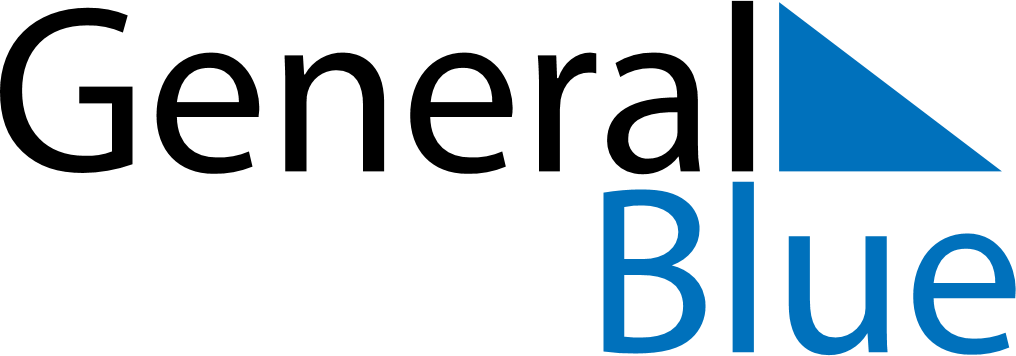 October 2022October 2022October 2022HondurasHondurasSundayMondayTuesdayWednesdayThursdayFridaySaturday12345678Soldier’s Day9101112131415Columbus Day16171819202122Armed forces Day232425262728293031